ВведениеКаждый учащийся, находясь в лаборатории, обязан быть дисциплинированным, внимательным, чувствовать ответственность при выполнении практических работ, начиная с подготовки к их выполнению и кончая оформлением отчета и сдачей зачета.До начала практических работ в лаборатории учащиеся должны повторить материал по специальной технологии, а также пройти инструктаж по безопасности труда, электро-и пожаробезопасности.Приступая к выполнению практических работ, учащийся должен соблюдать следующие правила:1.	Находясь в лаборатории и приступая к практической работе на лабораторном стенде, учащийся должен помнить об опасности поражения электрическим током и быть осторожным.На лабораторном стенде можно размещать только предметы, необходимые для выполнения данной работы.После изучения задания практической работы учащиеся должны разобраться в приведенной в    ней    электрической    схеме, продумать последовательность    выполнения    работы, при необходимости    уточнить   у преподавателя возникшие неясные вопросы.Тщательно осмотреть на лабораторном стенде электрооборудование и приборы, убедиться в их исправность, проверить состояние изоляции соединительных проводов. Нельзя пользоваться проводами без наконечников. При неисправности электрооборудования обязательно обратиться к
преподавателю.Прежде чем приступить к сборке схемы на стенде, проверить, какими     выключателями подается на схему напряжение, какой величины, а также убедиться, что контакты автоматов защиты разомкнуты и указатели положения элементов регулирования лабораторных источников питания и автотрансформаторов расположены в позиции «Нуль». Все выключатели должны находиться в отключенном положении.Отключенный конденсатор может сохранять опасный остаточный заряд, поэтому после отключения цепи его необходимо разрядить.При сборке схемы необходимо избегать пересечения проводов, обеспечивать надежность контактов всех разъемных соединений. Неиспользованные провода не оставлять на лабораторном стенде.8.	При сборке цепей силового понижающего трансформатора помнить об опасности ошибочного соединения выводов обмотки низшего напряжения с проводами сети.В собираемой схеме аппараты включать на напряжение, соответствующее источнику питания, а электроизмерительные приборы с пределами измерения — на ожидаемые измеряемые величины.Схему собирать строго в той последовательности, которая указана в отчете.11. Сборка схемы разрешается только в объеме выполняемой работы.12.	Включение собранной схемы и первое её опробование возможно только с разрешения преподавателя.13.	Запрещается размыкать цепь вторичной обмотки трансформатора тока, если его первичная обмотка включена в сеть.Прежде чем разобрать электрическую схему или произвести любые изменения в ней, необходимо убедиться, что выключатели (автоматы) защиты, источники питания отключены.Замену и установку плавкой вставки предохранителя производить при отключенном автомате и только с разрешение преподавателя.16.	Обнаружив любую неисправность в схеме до включения автомата, немедленно сообщить о неисправности преподавателю.ИНСТРУКЦИОННАЯ КАРТА НА ВЫПОЛНЕНИЕ ОПЕРАЦИИ «Подключение и настройка программируемого таймера SASSIN TS-GE2»Мастер ПО															_________Е.А. Слаута	Рис.1	Рис.2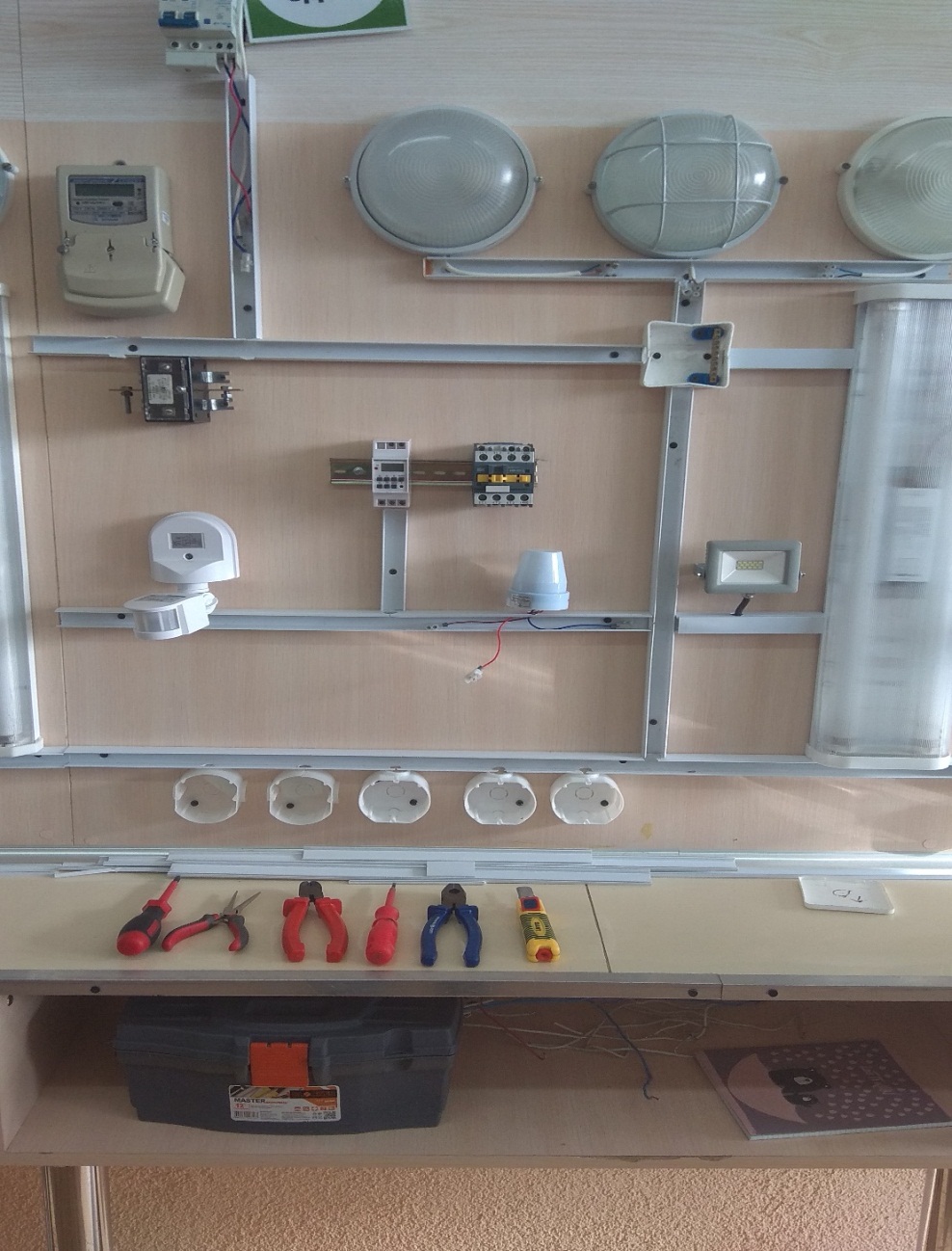 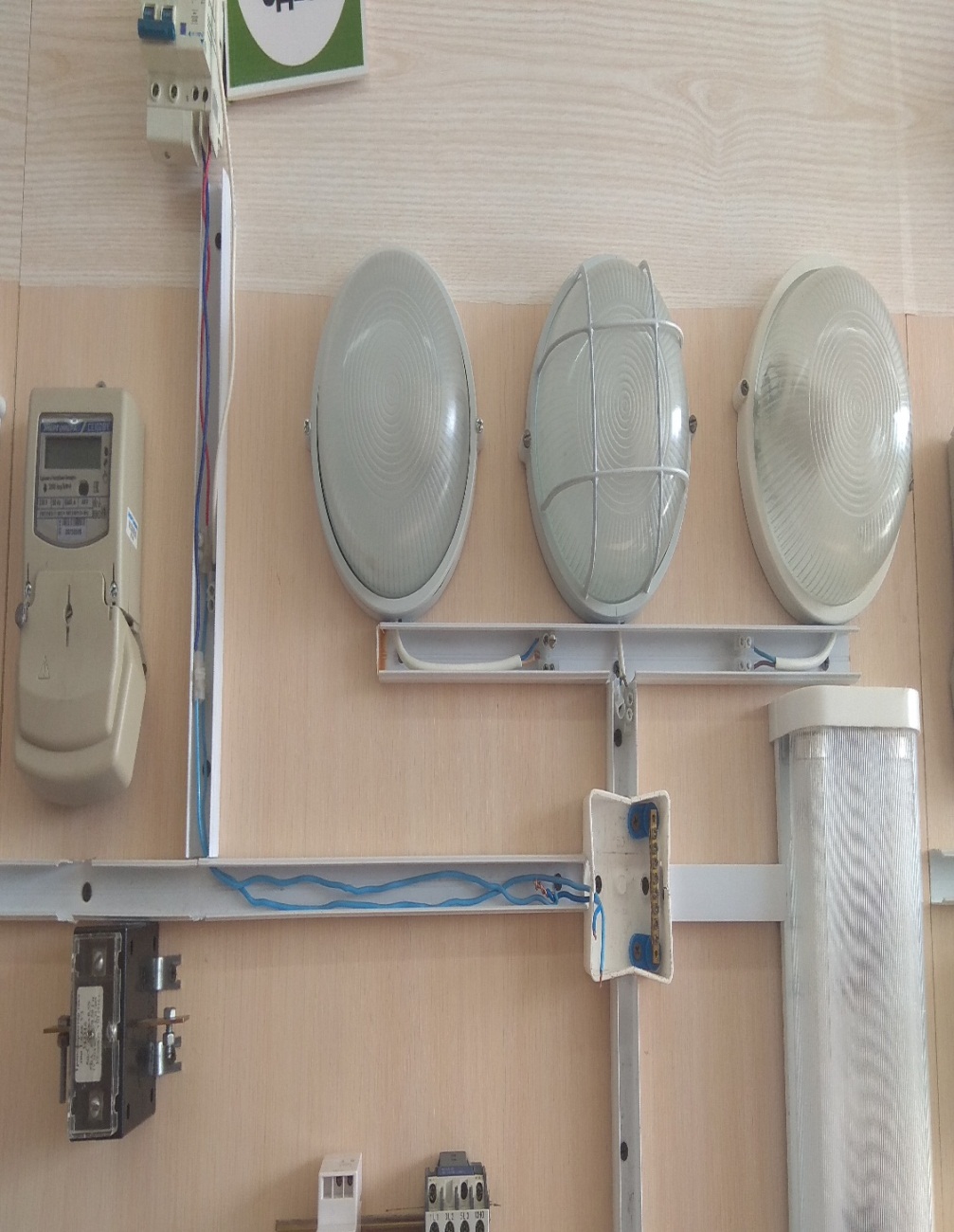 	Рис.3	Рис.4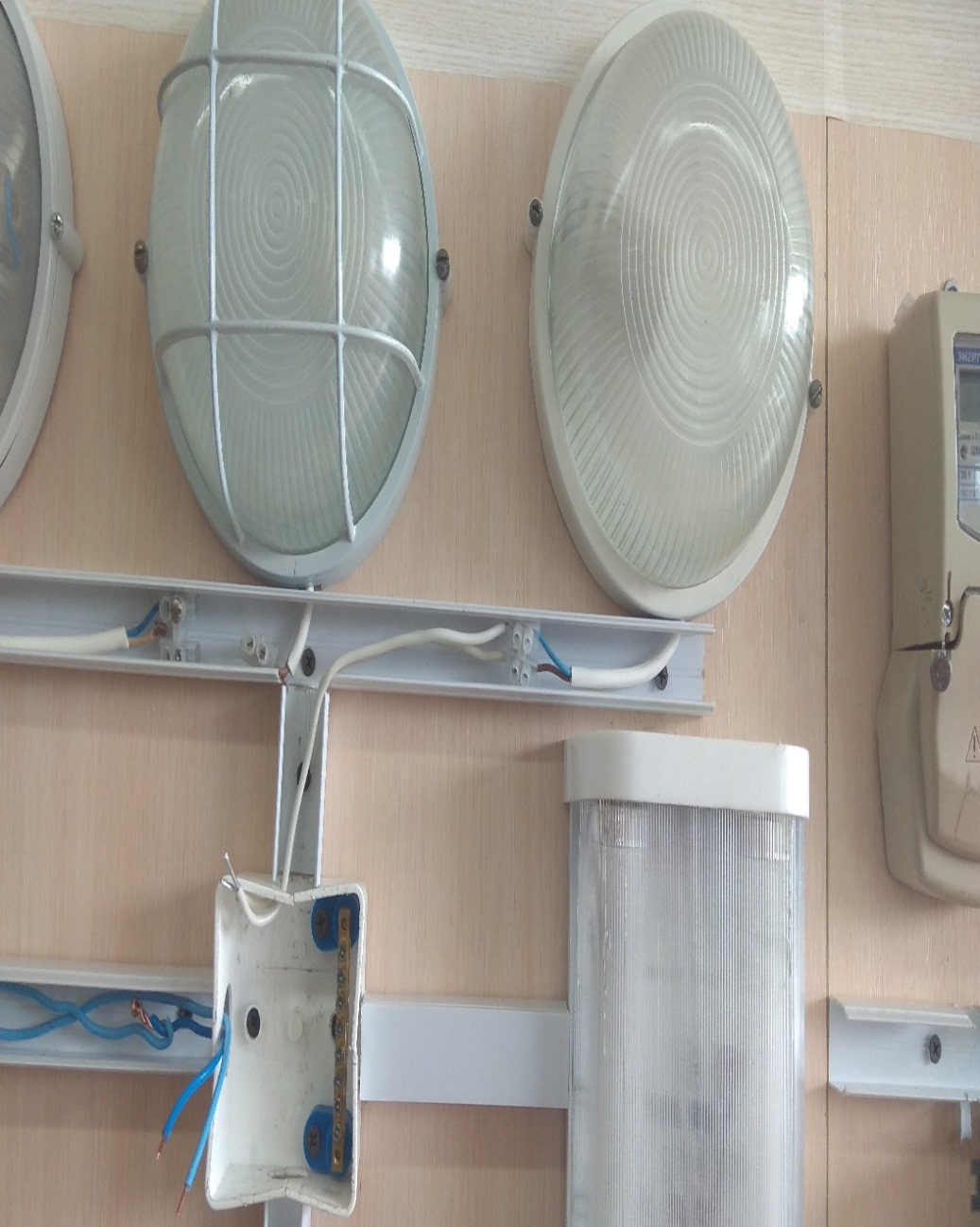 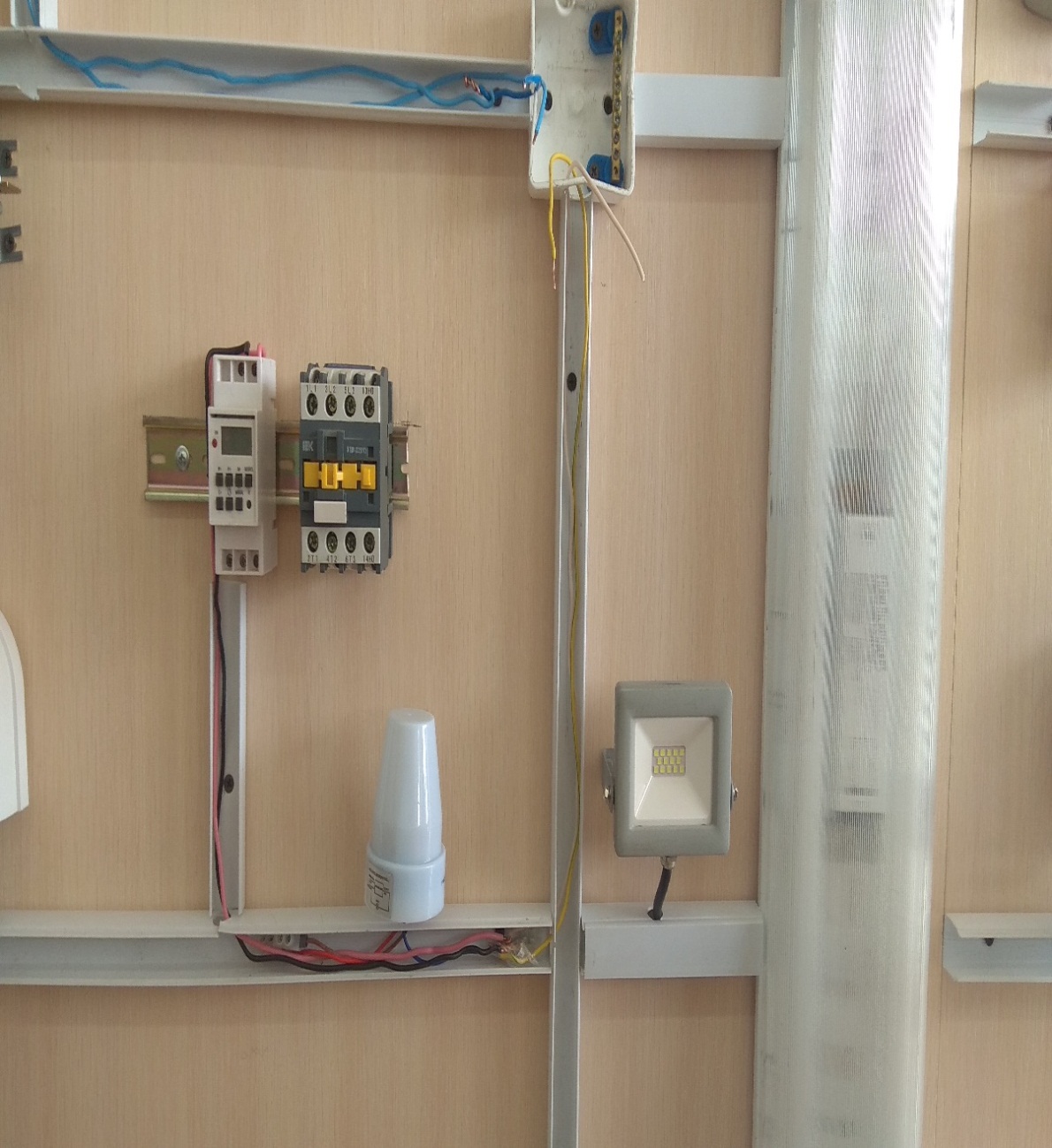 	Рис.5	Рис.6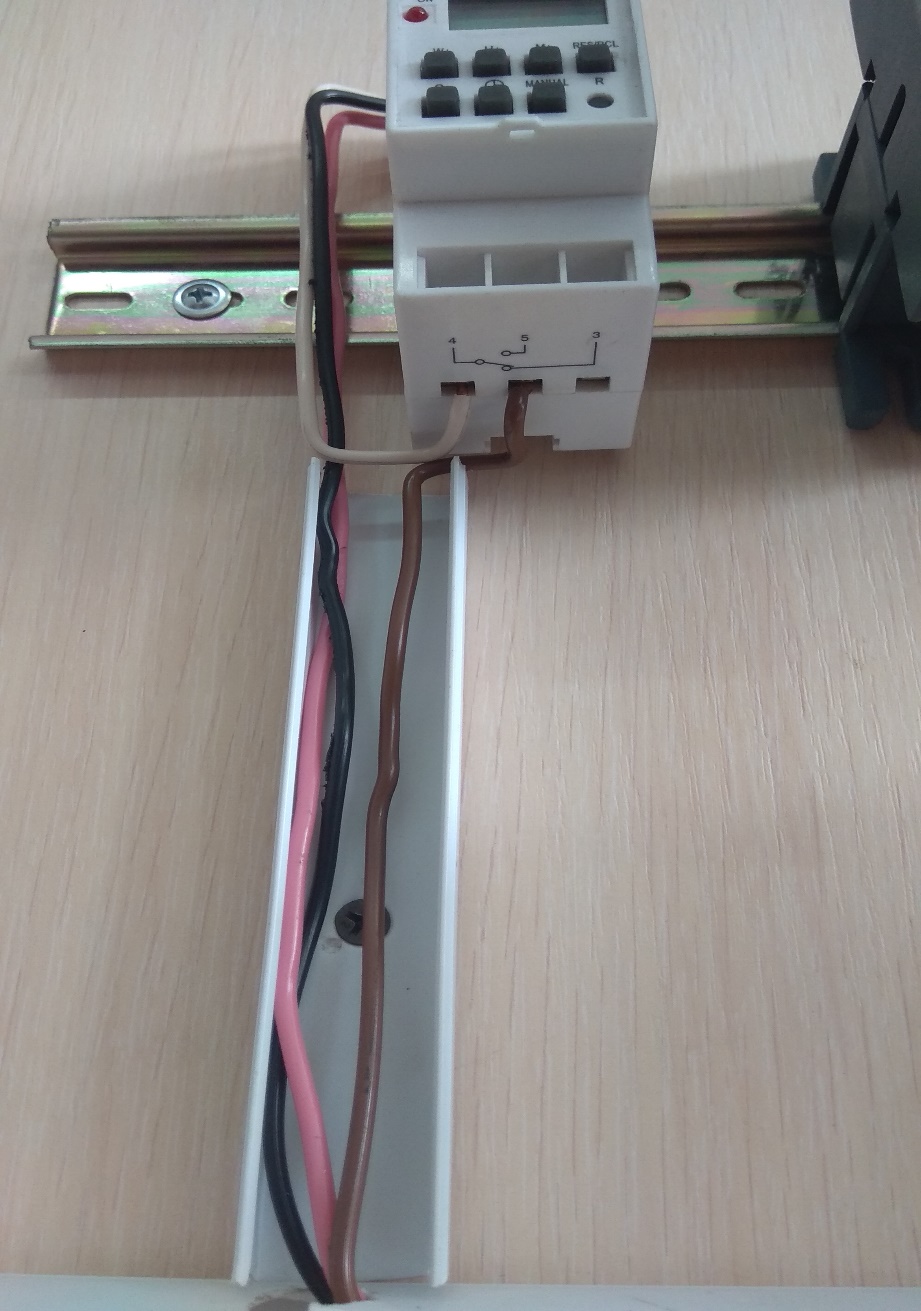 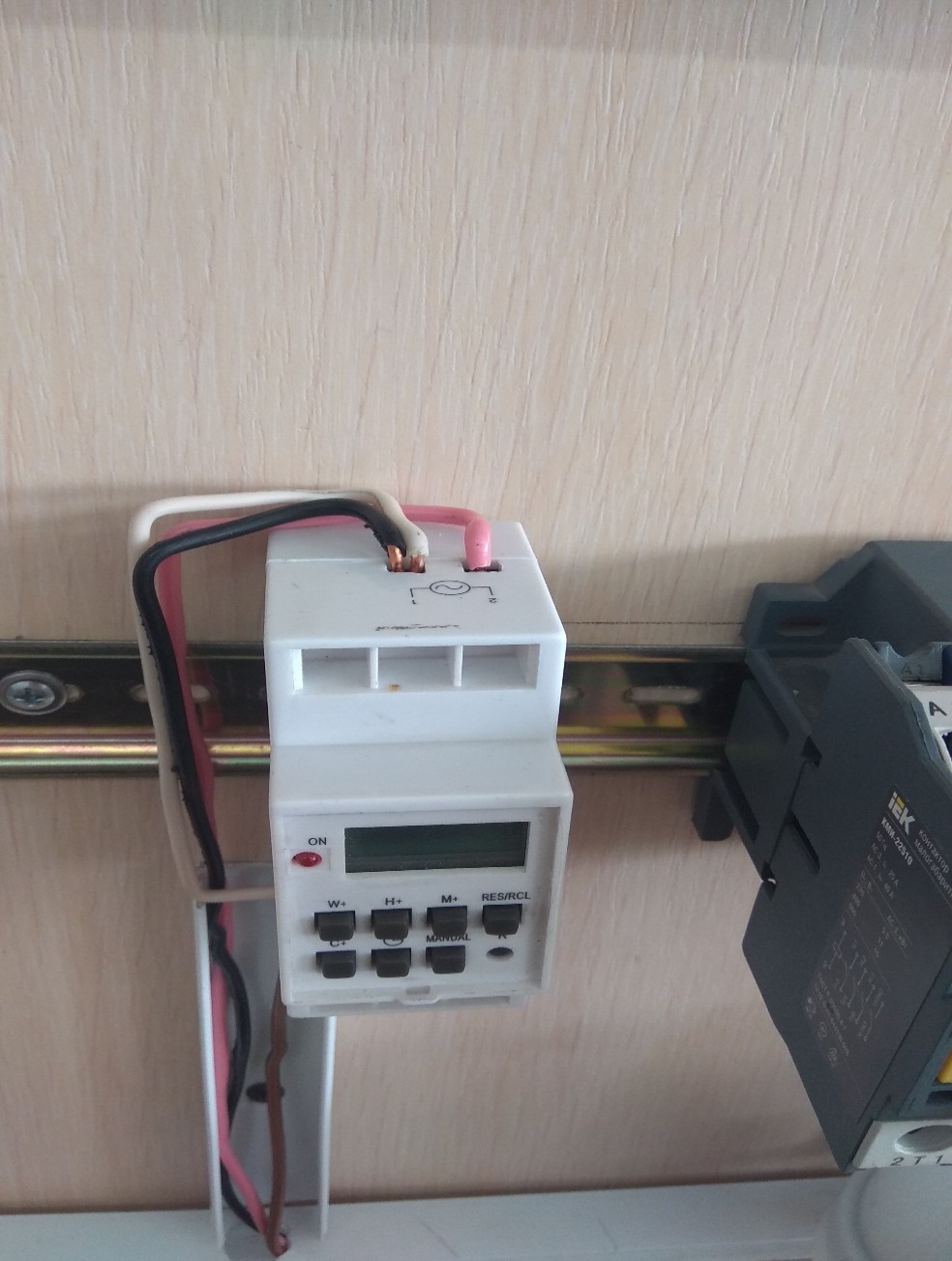 	Рис.7	Рис.8	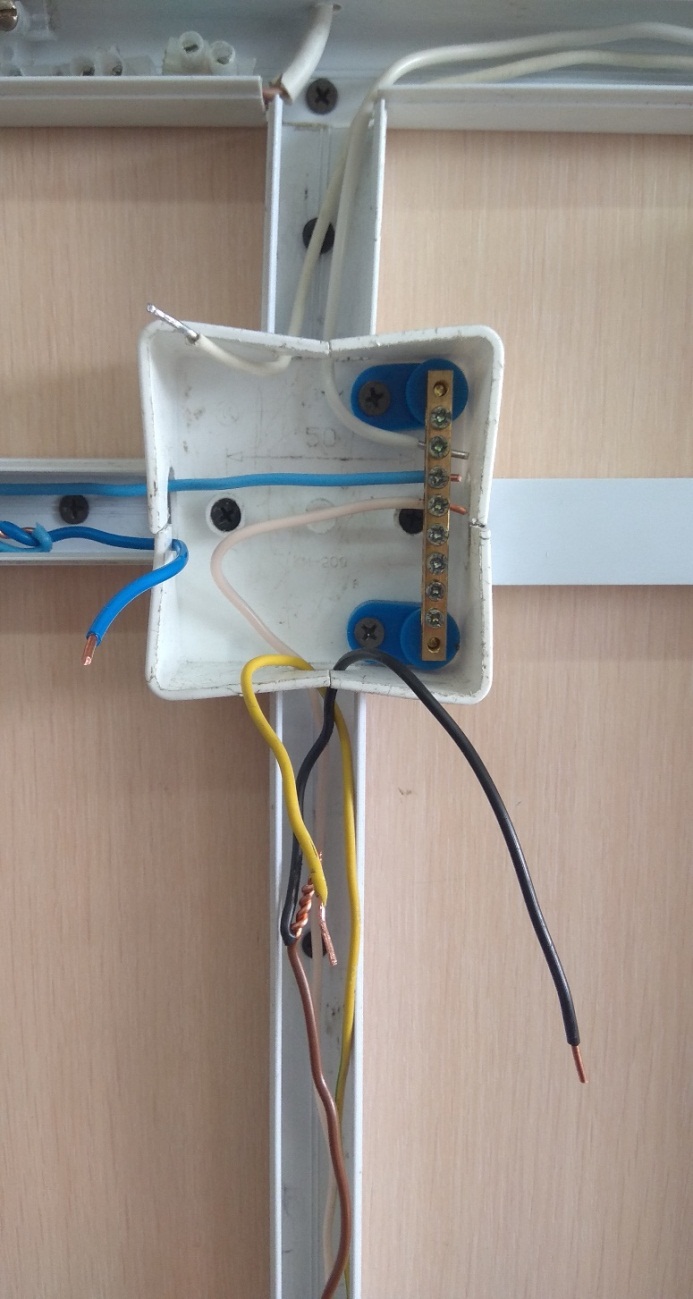 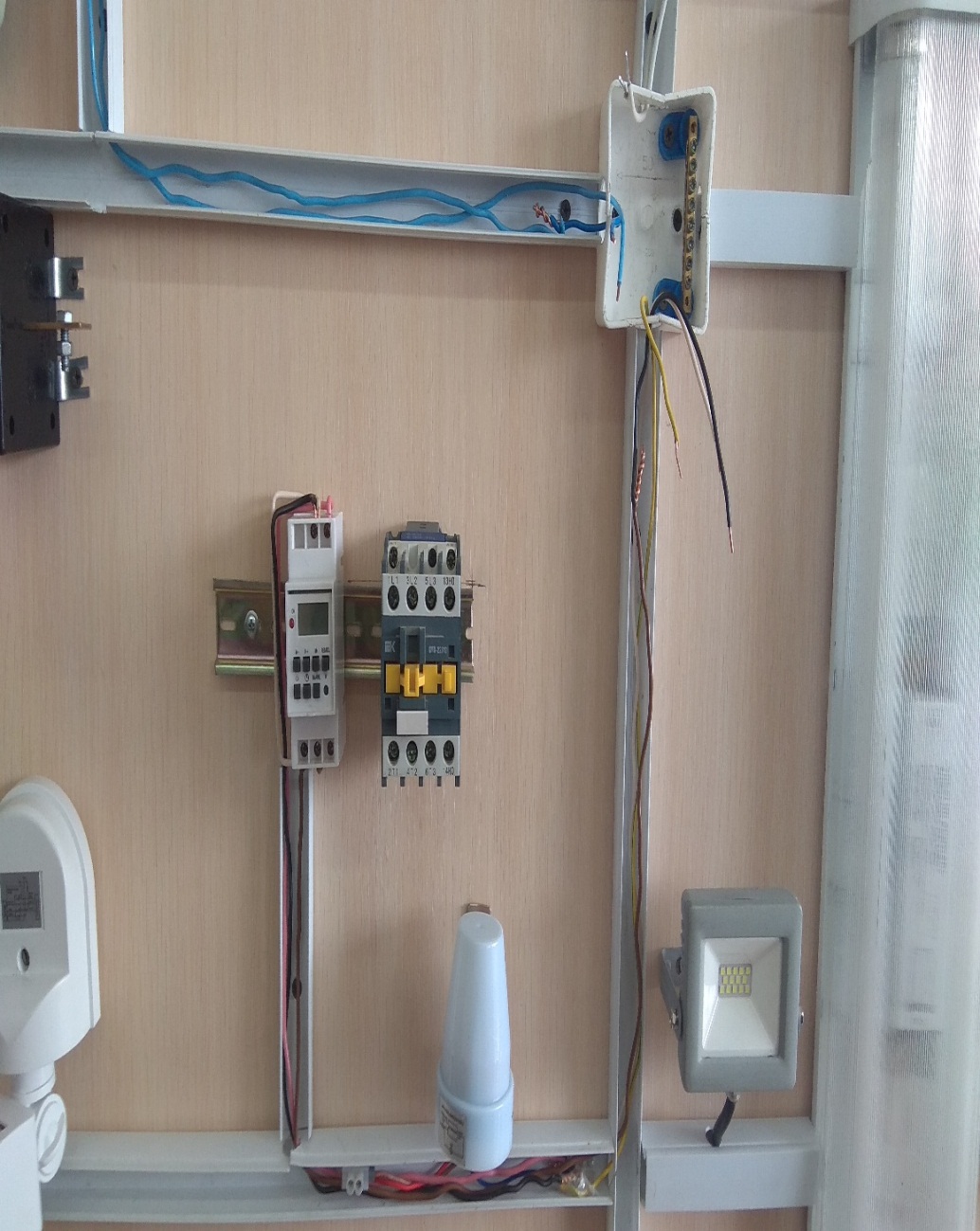 		Рис.9	Рис.10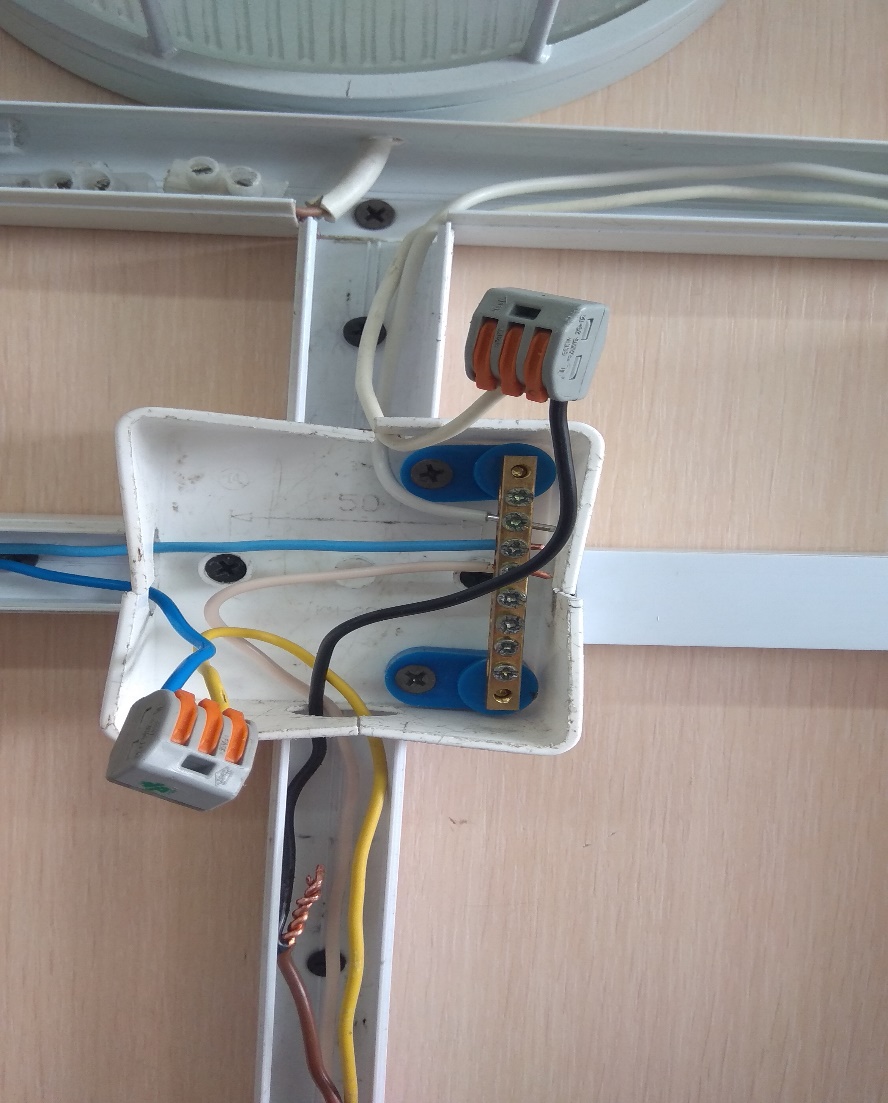 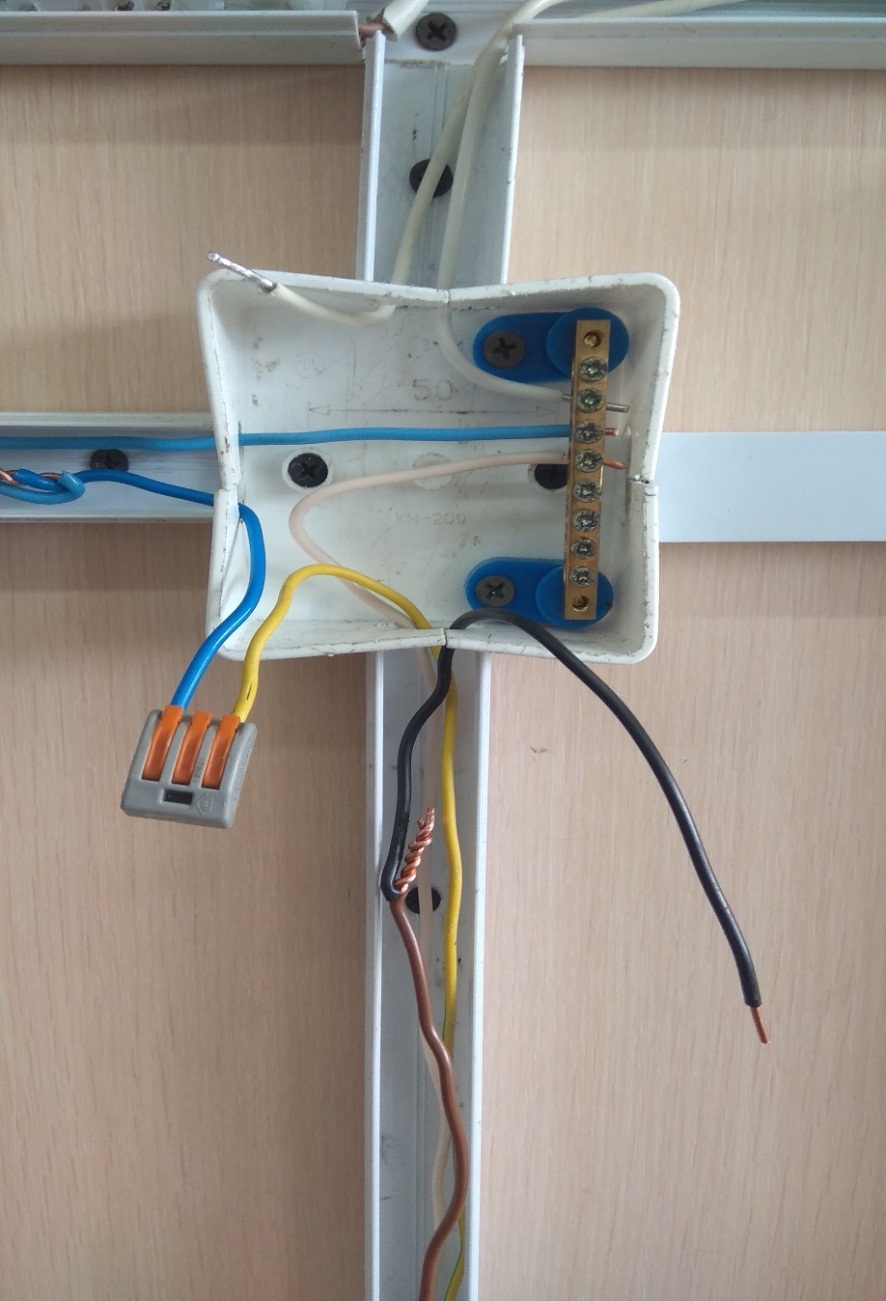 	         	Рис.11

Настройка программируемого таймера.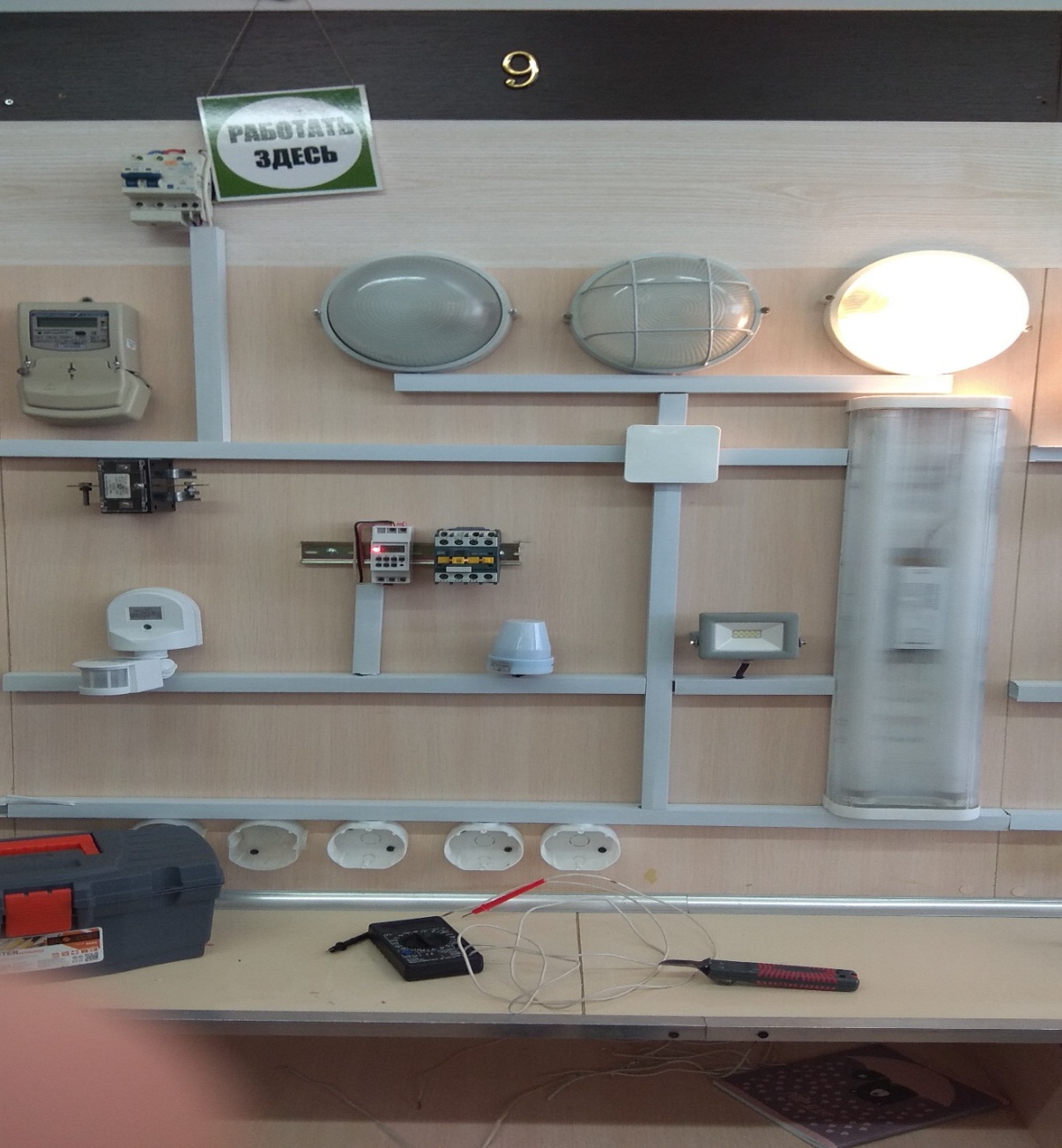 Установка текущего времениНажмите и держите нажатой кнопку C+ (время), одновременно нажимайте кнопку W+ (день недели) пока не отобразится нужный день. Затем нажимайте кнопку H+ (часы) или M+ (минуты) пока не отобразится нужное значение часов и минут. Для быстрого увеличения значений непрерывно держите нажатой кнопку W+ (день недели), H+ (часы) или M+ (минуты).Отпустите обе кнопки день недели и время будут установлены.При неправильной установке времени повторите предыдущие шаги.Настройка программируемого таймера.Нажмите и отпустите кнопку  (таймер). Теперь можно установить первую настройку включения.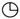 Нажмите кнопку W+ (день недели) для задания дня или набора дней. Задайте время, нажимая кнопку H+ (часы), затем кнопку M+ (минуты).Для завершения первой настройки включения и перехода к первой настройке выключения нажмите кнопку  (таймер). Повторите шаг 2 для задания параметров выключения.Для завершения первой настройки выключения и перехода ко второй настройке включения снова нажмите кнопку  (таймер). Повторяйте шаги 2 и 3 для последующих настроек.После завершения настроек нажмите кнопку C+ (время), теперь таймер готов к работе.Пример: Задать время включения 18:15 и время выключения 22:15 ежедневно.Нажмите кнопку  (таймер), на ЖК-дисплее отобразится “1_ON”Нажимайте кнопку W+ (день недели) до тех пор, пока на ЖК-дисплее не отобразится “Mo, Tu, We, Th, Fr, Sa, Su”Нажимайте кнопку H+ (часы) до тех пор, пока на ЖК-дисплее не отобразится “6:00PM” или “18:00”Нажимайте кнопку M+ (минуты) до тех пор, пока на ЖК-дисплее не отобразится “6:15PM” или “18:15”Снова нажмите кнопку  (таймер), на ЖК-дисплее отобразится “1_OFF”Повторите шаги 3 и 4, чтобы на ЖК-дисплее отобразилось “10:15PM” или “22:15”Внимание! При проверке программ убедитесь в том, что настройки не перекрываются, особенно при использовании наборов дней.Схема подключения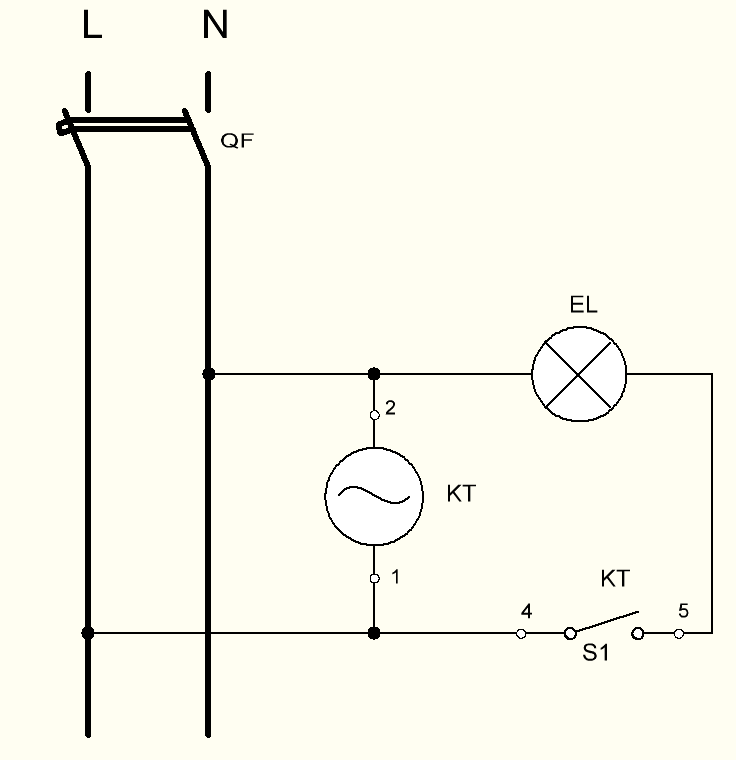 ОперацияУпражненияУпражненияУпражненияОбъекты учебных работОбъекты учебных работОбъекты учебных работОбъекты учебных работОбъекты учебных работОбъекты учебных работОбъекты учебных работКоличествоКоличествоСборка схемы освещения с использование программируемого таймера SASSIN TS-GE21. Подготовка к выполнению операции2. Сборка схемы3. Контроль качества1. Подготовка к выполнению операции2. Сборка схемы3. Контроль качества1. Подготовка к выполнению операции2. Сборка схемы3. Контроль качества1. Рабочее место «Освещение»2. Провод АПВ 1*2.53. Плоскогубцы4. Отвертка5.Нож6. Кусачики7.Программируемый таймер8.Клемники1. Рабочее место «Освещение»2. Провод АПВ 1*2.53. Плоскогубцы4. Отвертка5.Нож6. Кусачики7.Программируемый таймер8.Клемники1. Рабочее место «Освещение»2. Провод АПВ 1*2.53. Плоскогубцы4. Отвертка5.Нож6. Кусачики7.Программируемый таймер8.Клемники1. Рабочее место «Освещение»2. Провод АПВ 1*2.53. Плоскогубцы4. Отвертка5.Нож6. Кусачики7.Программируемый таймер8.Клемники1. Рабочее место «Освещение»2. Провод АПВ 1*2.53. Плоскогубцы4. Отвертка5.Нож6. Кусачики7.Программируемый таймер8.Клемники1. Рабочее место «Освещение»2. Провод АПВ 1*2.53. Плоскогубцы4. Отвертка5.Нож6. Кусачики7.Программируемый таймер8.Клемники1. Рабочее место «Освещение»2. Провод АПВ 1*2.53. Плоскогубцы4. Отвертка5.Нож6. Кусачики7.Программируемый таймер8.Клемники1  шт.6 м.1 шт.1 шт.1 шт.1 шт.1 шт.2 шт.1  шт.6 м.1 шт.1 шт.1 шт.1 шт.1 шт.2 шт.Наименование и этапы выполнения упражненияЭскизИнструктивные указанияИнструктивные указанияИнструментИнструментИнструментИнструментИнструментИнструментИнструментОборудованиеОборудованиеНаименование и этапы выполнения упражненияЭскизИнструктивные указанияИнструктивные указанияЭлектромонтажныйЭлектромонтажныйЭлектромонтажныйВспомогательный.Вспомогательный.Контрольно-измерительный.Контрольно-измерительный.ОборудованиеОборудование1233444556677Упражнение №1. Подготовка к выполнению операцииУпражнение №1. Подготовка к выполнению операцииУпражнение №1. Подготовка к выполнению операцииУпражнение №1. Подготовка к выполнению операцииУпражнение №1. Подготовка к выполнению операцииУпражнение №1. Подготовка к выполнению операцииУпражнение №1. Подготовка к выполнению операцииУпражнение №1. Подготовка к выполнению операцииУпражнение №1. Подготовка к выполнению операцииУпражнение №1. Подготовка к выполнению операцииУпражнение №1. Подготовка к выполнению операцииУпражнение №1. Подготовка к выполнению операцииУпражнение №1. Подготовка к выполнению операции1.1Подготовка рабочего места к выполнению операцииРис. 1Подготовка рабочего места к работе. Проверяю наличие инструмента пассатижи, круглогубцы, нож(для снятия изоляции), кусачки, отвертка(крестовая), отвертка(плоская). Проверяю рукоятки инструментов на наличие повреждений изоляции. Повреждений нет, приступаем к работе.Подготовка рабочего места к работе. Проверяю наличие инструмента пассатижи, круглогубцы, нож(для снятия изоляции), кусачки, отвертка(крестовая), отвертка(плоская). Проверяю рукоятки инструментов на наличие повреждений изоляции. Повреждений нет, приступаем к работе.-----Мультиметр провод АПВ 1*2.5,программируемый таймер провод АПВ 1*2.5,программируемый таймер провод АПВ 1*2.5,программируемый таймерУпражнение №2. Сборка схемыУпражнение №2. Сборка схемыУпражнение №2. Сборка схемыУпражнение №2. Сборка схемыУпражнение №2. Сборка схемыУпражнение №2. Сборка схемыУпражнение №2. Сборка схемыУпражнение №2. Сборка схемыУпражнение №2. Сборка схемыУпражнение №2. Сборка схемыУпражнение №2. Сборка схемыУпражнение №2. Сборка схемыУпражнение №2. Сборка схемы2.1 Подключение Дифференциального автоматаРис. 2Подсоединяю провода к Дифференциальному автомату и вывожу провода в распределительную коробку с запасом в 10 см.Подсоединяю провода к Дифференциальному автомату и вывожу провода в распределительную коробку с запасом в 10 см.Подсоединяю провода к Дифференциальному автомату и вывожу провода в распределительную коробку с запасом в 10 см.Нож, отвертка, кусачки, пассатижи.Нож, отвертка, кусачки, пассатижи.Провод АПВ 1*2.5диффавтомат.Провод АПВ 1*2.5диффавтомат.Провод АПВ 1*2.5диффавтомат.2.2 Подключение лампы накаливанияРис. 3Подсоединяю провода к лампе накаливания и вывожу провода в распределительную коробку с запасом в 10 смПодсоединяю провода к лампе накаливания и вывожу провода в распределительную коробку с запасом в 10 смПодсоединяю провода к лампе накаливания и вывожу провода в распределительную коробку с запасом в 10 смНож, отвертка, кусачки, пассатижи.Нож, отвертка, кусачки, пассатижи.провод АПВ 1*2.5,лампа накаливанияпровод АПВ 1*2.5,лампа накаливанияпровод АПВ 1*2.5,лампа накаливания2.3 Подключение программируемого таймераРис. 4Присоединяю фазный провод к винтовому зажиму “1” , а нулевой провод подключаю к винтовому зажиму “2” на программируемом таймере. Вывожу провода в распределительную коробку с запасом в 10 смПрисоединяю фазный провод к винтовому зажиму “1” , а нулевой провод подключаю к винтовому зажиму “2” на программируемом таймере. Вывожу провода в распределительную коробку с запасом в 10 смПрисоединяю фазный провод к винтовому зажиму “1” , а нулевой провод подключаю к винтовому зажиму “2” на программируемом таймере. Вывожу провода в распределительную коробку с запасом в 10 смНож, отвертка, кусачки, пассатижи.Нож, отвертка, кусачки, пассатижи.провод АПВ 1*2.5,программируемый таймер2.4 Подключение контактов программируемого таймераРис. 5,6,7Делаю перемычку питающего фазного провода с винтового зажима “1” на вход переключателя винтовой зажим “4”(рис.5.6).Также от выхода переключателя винтовой зажим “5” подключаю провод и вывожу его в распределительную коробку с запасом в 10 см(рис.7)Делаю перемычку питающего фазного провода с винтового зажима “1” на вход переключателя винтовой зажим “4”(рис.5.6).Также от выхода переключателя винтовой зажим “5” подключаю провод и вывожу его в распределительную коробку с запасом в 10 см(рис.7)Делаю перемычку питающего фазного провода с винтового зажима “1” на вход переключателя винтовой зажим “4”(рис.5.6).Также от выхода переключателя винтовой зажим “5” подключаю провод и вывожу его в распределительную коробку с запасом в 10 см(рис.7)Нож, отвертка, кусачки, пассатижи.Нож, отвертка, кусачки, пассатижи.провод АПВ 1*2.5,программируемый таймер2.5 Соединение проводов в распределительной коробкеРис. 8Подключаю  нулевые провода c дифференциального автомата, лампы накаливания и программируемого таймера на нулевую шину.Подключаю  нулевые провода c дифференциального автомата, лампы накаливания и программируемого таймера на нулевую шину.Подключаю  нулевые провода c дифференциального автомата, лампы накаливания и программируемого таймера на нулевую шину.Нож, отвертка, кусачки, пассатижи.Нож, отвертка, кусачки, пассатижи.провод АПВ 1*2.5,клемники, нулевая шина.2.6 Подключение  питающего фазного провода к таймеруРис 9Подключаю питающий фазный провод к Программируемому таймеру при помощи клеммника.Подключаю питающий фазный провод к Программируемому таймеру при помощи клеммника.Подключаю питающий фазный провод к Программируемому таймеру при помощи клеммника.Нож, отвертка, кусачки, пассатижи.Нож, отвертка, кусачки, пассатижи.провод АПВ 1*2.5,Клемники, нулевая шина2.7 Подключение лампы накаливания к переключателю программируемого таймераРис. 10Подсоединяем фазный провод от переключателя к лампе накаливания при помощи клеммника.Подсоединяем фазный провод от переключателя к лампе накаливания при помощи клеммника.Подсоединяем фазный провод от переключателя к лампе накаливания при помощи клеммника.Нож, отвертка, кусачки, пассатижи.Нож, отвертка, кусачки, пассатижи.провод АПВ 1*2.5,клемникиУпражнение №3. Контроль качестваУпражнение №3. Контроль качестваУпражнение №3. Контроль качестваУпражнение №3. Контроль качестваУпражнение №3. Контроль качестваУпражнение №3. Контроль качестваУпражнение №3. Контроль качестваУпражнение №3. Контроль качестваУпражнение №3. Контроль качестваУпражнение №3. Контроль качестваУпражнение №3. Контроль качестваУпражнение №3. Контроль качестваУпражнение №3. Контроль качества3.1 Контроль работоспособности схемыРис.11Рис.11Проверяем соединения проводов на прочность соединения. Производим проверку работоспособности схемы согласно указаниям мастера и инструкциям по ТБ. После проверки схемы произвести разборку схемы, убрать рабочее место, подготовить инструмент, рабочее место и оборудование к сдаче мастеру. -----